RENCANA PEMBELAJARAN SEMESTER (RPS)Subject			: ENGLISH TEACHING METHOD 1Code/credits			: KBG 620218/2 credits (1 – 1)LECTURER 			: Prof. Ag. Bambang Setiyadi, Ph.D.Tahun Ajaran 			: 2021/2022Semester			: GanjilREFERENSIAg. Bambang Setiyadi. Teaching English as a Foreign Language (Second edition). Yogyakarta: Graha Ilmu, 2020.Ag. Bambang Setiyadi, dkk. Teaching Language Skills. Yogyakarta: Graha Ilmu, 2020.CRITERION AND INDICATOR OF GIVING SCORECriterian Reference TestsPerformanceParticipationTRANSPARANCYFeedback is given after the classRevision of scores may be made based on the dataFinal scores are the average of the scores of the testsDosen PJ,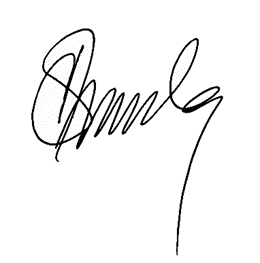 Prof. Ag. Bambang Setiyadi, Ph.D.NIP. 195905281986101001Week LEARNING OUTCOMESLEARNING MATERIALLEARNING METHODDURATION STUDENTS’ EXPERIENCECRITERION AND INDICATOR OF GIVING SCOREPROCENTAGE OF SCORE 1Students are able: To describe in brief the history of language teachingto mention the pioneers in language teachingLanguage TeachingLectureDiscussion100’ReadingCriterian Reference Test5%2Students are able:to describe the relationship of approach, method and techniqueto develop techniques from approachLanguage TeachingLectureDiscussion100’ReadingCriterian Reference Test5%3Students are able:to mention the similarities between Teaching English as a Foreign Language (TEFL) and Teaching English as a Second Language (TESOL)to mention the differences between Teaching English as a Foreign Language (TEFL) and Teaching English as a Second Language (TESOL)Language TeachingLectureDiscussion100’ReadingCriterian Reference Test5% 4Students are able:to describe the characteristics of the Audio-Lingual Methodto mention the strengths and weaknesses of the Audio-Lingual Method in teaching English in Indonesia. to apply the suggested procedures of the Audio-Lingual Method in the Indonesian context.to mention the roles of the teacher and the roles of the language learners in the class that is taught through the Audio-Lingual MethodAudio-Lingual MethodTaskpresentationDiscussion100’Learning from examples.PractisingCriterian Reference Test and Performance5%5Students are able:to describe the characteristics of the Direct Methodto mention the strengths and weaknesses of the Direct Method in teaching English in Indonesia  to apply the suggested procedures of the Direct Method in teaching English in the Indonesian contextto mention the roles of the teacher and the roles of the language learners in the class that is taught through the Direct MethodDirect MethodTaskpresentationDiscussion100’Learning from examples.PractisingCriterian Reference Test and Performance5%6Students are able: to implement the Audio-Lingual Methodto implement the Direct MethodAudio-Lingual Method and Direct Method in real classTaskpresentationDiscussion100’Learning from examples.Practising5%7Students are ableto describe the characteristics of the Total Physical Response.to mention the strengths and weaknesses of the Total Physical Response in teaching English in Indonesia. to apply the suggested procedures of the Total Physical Response in teaching English in the Indonesian context.Total Physical ResponseTaskpresentationDiscussion100’Learning from examples.PractisingCriterian Reference Test and Performance5%8Students are able:to describe the characteristics of the Grammar Translation Method.to mention the strengths and weaknesses of the Grammar Translation Method in teaching English in Indonesia.to apply the suggested procedures of the Grammar Translation Method in teaching English in the Indonesian context.to mention the roles of the teacher and the roles of the language learners in the class that is taught through the Grammar Translation MethodGrammar Translation MethodTaskpresentationDiscussion100’Learning from examples.PractisingCriterian Reference Test and Performance5%9MID TEST MIDTESTtest100’Learning from examples.PractisingCriterian Reference Test 5%10Students are able:to implement Total Physical Responseto implement Grammar Translation Method Total Physical Response and Grammar Translation MethodTaskpresentationDiscussion100’Learning from examples.PractisingCriterian Reference Test and Performance5%11Students are able:to describe principles of teaching English to childrento mention some appropriate methods for teaching English to childrento analyze how the principles are put into techniques in a children classTeaching English as different levelsProject-assignment100’Learning from examples.PractisingCriterian Reference Test and Performance10%12Students are able:to mention principles of teaching English to teenagersto mention some appropriate methods for teaching English to teenagersto develop teaching techniques which are appropriate for teenagersTeaching English as different levelsTaskpresentationDiscussion100’Learning from examples.PractisingCriterian Reference Test and Performance10%13Students are able:to describe principles of teaching English to adultsto mention some appropriate methods for teaching English to adultsto evaluate how the principles are put into techniques appropriate for adultsTeaching English as different levelsTaskpresentationDiscussion100’Learning from examples.PractisingCriterian Reference Test and Performance10%14Students are able:to describe the concepts of integration in context of teaching English.to mention the types of language syllabus in teaching English. to mention the benefit of each syllabusTeaching Integrated SkillsTaskpresentationDiscussion100’Learning from examples.PractisingCriterian Reference Test and Performance10%15to develop a syllabus that is suitable for teaching objectivesto develop a syllabus that is suitable for teaching integrated skills.to mention some appropriate techniques in teaching integrated skillsTeaching Integrated SkillsProject-assignment100’Performance Criterian Reference Test and Performance16REVIEW Teaching Englsih as a Foreign LanguageDiscussionParticipationReading: Teaching Englsih as a Foreign Language10%